Kontrolinio teoriniai klausimai ir uždavinių pavyzdžiai. Kontrolinio metu gausite 5 teorinius klausimus iš šių pateiktų.Kas yra mechaninis judėjimas?Kokių kūnų atžvilgiu juda ant stalo padėta knyga?Kokių kūnų atžvilgiu nejuda važiuojančiame traukinyje sėdintis keleivis?Kas yra trajektorija?Koks judėjimas vadinamas tiesiaeigiu?Koks judėjimas vadinamas kreivaeigiu?Kokias žinote koordinačių sistemas?Kas sudaro atskaitos sistemą?Kas yra kelias?Ką parodo greitis?Kokį greitį rodo automobilio spidometras?Pagal kokį greitį galima spręsti apie kūno nueitą atstumą per kažkokį laiką?Kas yra tolyginis judėjimas?Kas yra netolyginis judėjimas?Kokio judėjimo gamtoje daugiau: tolyginio ar netolyginio?Ką parodo pagreitis?Kaip vadinamas prietaisas momentiniam greičiui matuoti?Pateikite argumentų (žodinių įrodymų), kad gulėdami lovoje jūs judate labai dideliais greičiais.Keliu, tiesiai važiuoja dviratis. Kurių dviračio dalių trajektorija kelio atžvilgiu nėra tiesė (įvardinti bent 2 dalis)?Parašykite A, B, C ir D taškų koordinates: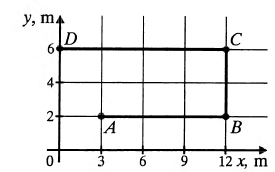 Uždavinių pavyzdžiai.Kontrolinio metu gausite panašius uždavinius. Bus 6 uždaviniai: 1, 2, vienas iš 3-4, 5, 6 ir vienas iš 7-9. Čia tik pavyzdžiai. Sąlygos bus panašios, tik kitokie skaičiai. Išreikškite greitį m/s:Per 5 minutes leopardas nubėgo 0,6 km. Apskaičiuokite leopardo greitį.Per kiek laiko judėdamas 10 m/s pastoviu greičiu,  bėgikas įveiks 2 km ilgio distanciją?Kokį atstumą įveiks judantis kūnas per 10 minučių judėdamas 15 m/s greičiu?Bėgikas pirmus 600 m nubėgo per 15 sekundžių, o likusius 400 m per 10 sekundžių. Koks bėgiko vidutinis greitis visoje trasoje?Pradėjęs važiuoti iš vietos, per 15 s automobilis pasiekė 144 km/h greitį. Koks buvo automobilio pagreitis?Pradiniu laiko momentu, automobilio greitis buvo 72 km/h. Lenkdamas kitą automobilį, jis pradėjo važiuoti su 2 m/s2 pagreičiu. Koks buvo automobilio greitis po 5 s?Per kiek laiko, pradėjęs važiuoti iš vietos, automobilis Porsche 911 GT3 pasieks 108 km/h greitį, jeigu jo pagreitis yra 9 m/s2. Koks buvo kūno pradinis greitis, jei judėdamas su 3 m/s2 pagreičiu per 12 s jis pasiekė 144 km/h greitį?